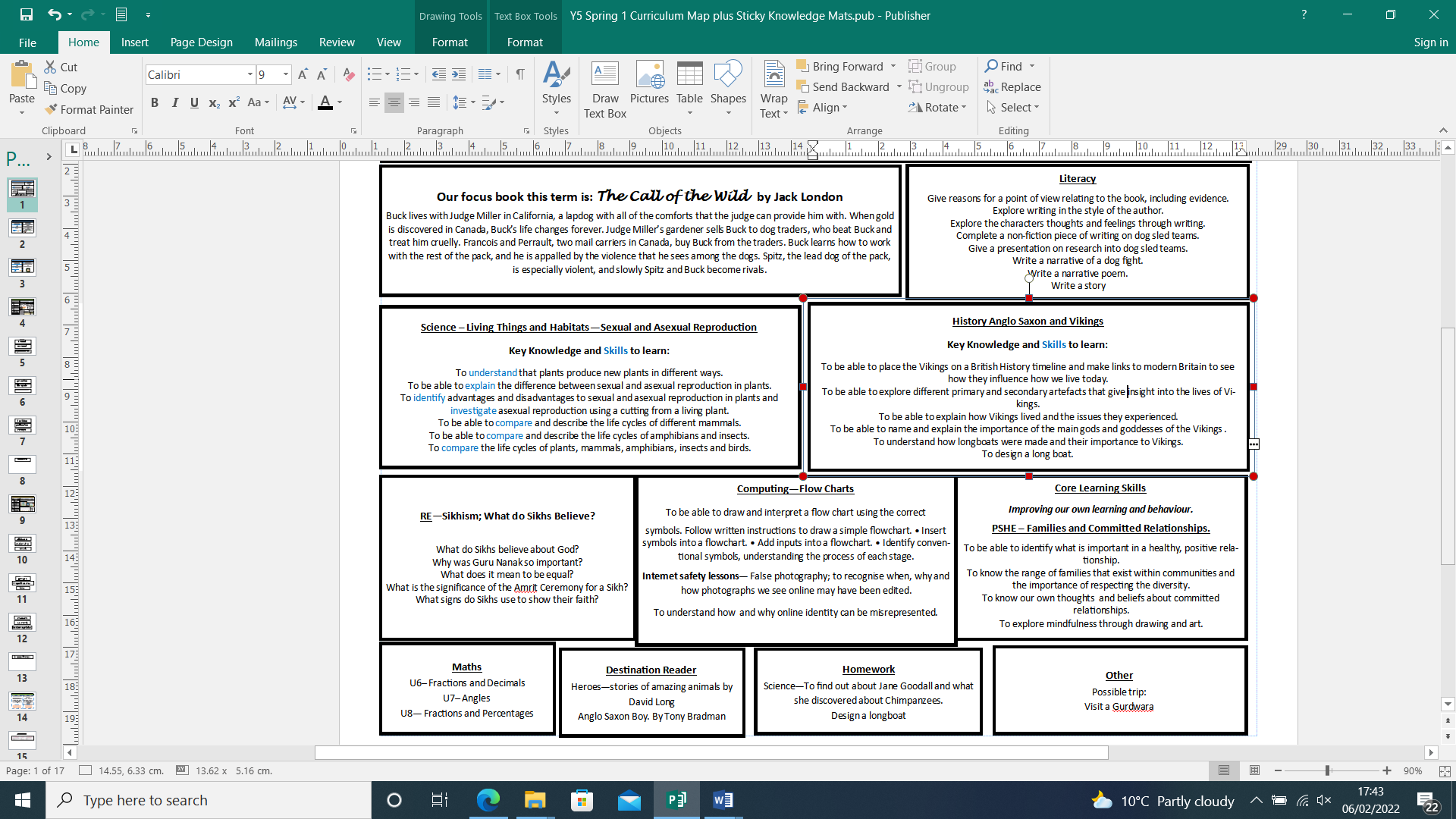 Y5 Spring 1 Curriculum Map 2022